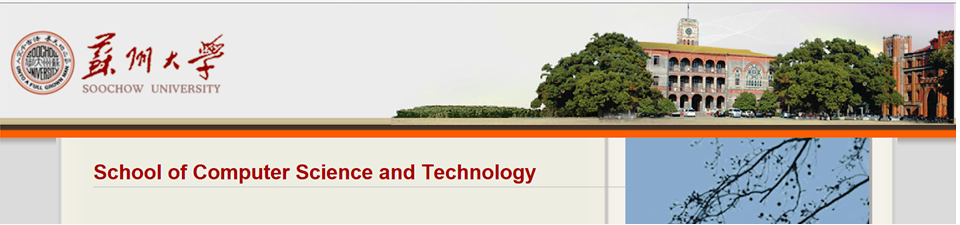 TitleFirst Author, Second author, …Affiliation 1, Affiliation 2, ….
* Corresponding author email: author@entity.xxx Abstract: .....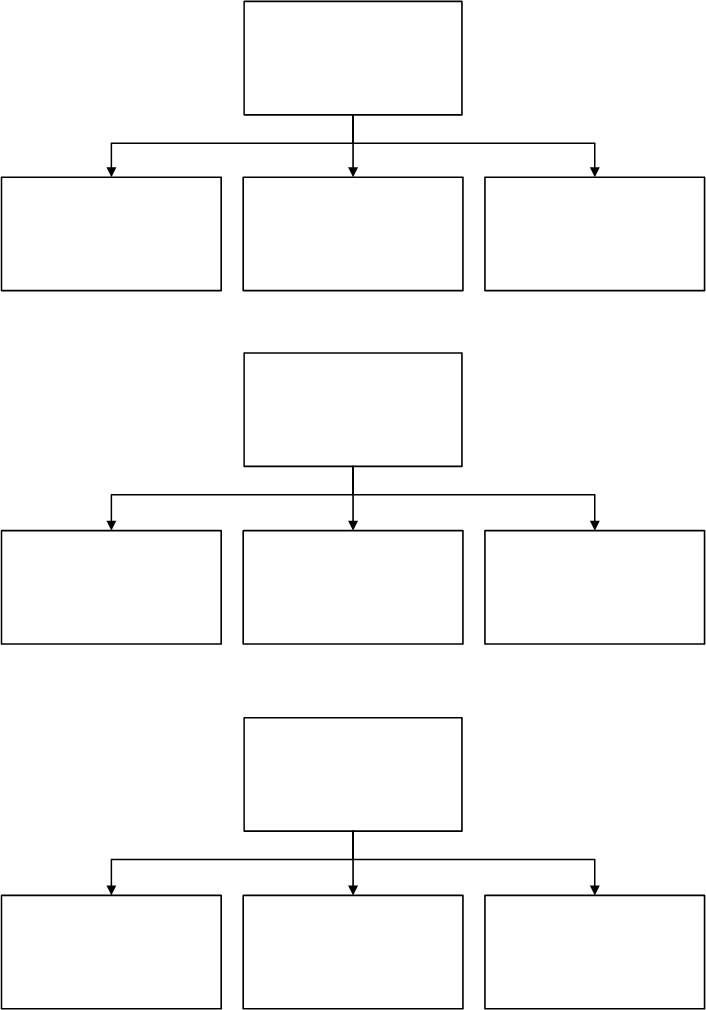 Conclusions....References... Acknowledgements ...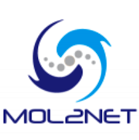 MOL2NET